PÁNTI IRÉN: BETYÁRÉLETAz alábbi rejtvény megfejtései a Betyárélet című szövegben találhatóak. A rejtvény fősora a palóc vidék leghíresebb betyárjának nevét rejti: 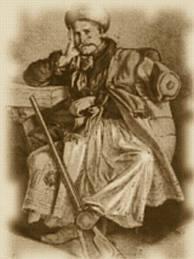 Meghatározások:Életéről csak szájhagyomány útján tudunk, nagyon kevés írásos adat maradt fent róla, így azt sem lehet pontosan tudni mi volt az oka annak, hogy betyárnak állt. Van, aki azt mondta, hogy megszökött a katonaságból, mások, hogy számadója kegyetlenül megverte. Egyetlen betyárról sem írtak annyi mulatós, csárdabeli esetet, mint róla, valószínűleg vidám ember volt, aki szerette a bor és nőket, így méltán népszerű lehetett. Humora a legijesztőbb pillanatokban sem hagyta el őt, sőt megviccelte az őt üldöző pandúrokat, akár úgy hogy kocsmárosként bort szolgált fel nekik. Számos történet mutatja nagylelkűségét is, amelyek arról szólnak, hogy csak a gazdagokat bántotta és gyakran a felesleget szétosztotta, vagy segített azokon, akikkel jóban volt. Betyár élete alatt nemcsak a pásztorok és csárdatulajdonosok segítették a bujkálásban, hanem volt egy titkos barlangja, amit ma is sokan látogatnak, ez a híres bükki -róla elnevezett- barlang. Bár vannak olyan szájhagyományok is miszerint nem is barlangja volt e híres betyárnak, hanem fa odvába rejtette az élelmet, ami persze minden betyárnál igaz volt, minden erdőben voltak olyan odvas fák, amiben elfért egy tarisznyányi élelem. Nem csak az élete volt talányos és kalandos, hanem a halála is, amiről varázslatos és képtelen anekdotákat költött a nép. Ilyen már-már csodásnak tűnő népi monda keringett róla, hogy erősen hitt abban a babonában, hogy viselőjének rosszat, sőt halált jelent, ha a cérna görcsösödik varrás közben, ezért aztán sorra bontatta szét kedvesével a ruhákat, míg egy napon a kedves nem bontotta ki, hanem azt hazudta, hogy már megcsinálta és ezen a napon halt meg ő. Mások úgy tartották, hogy egy cimborája csapta agyon, megint mások hogy szeretőjének elárulta, ereje a gatyamadzagjában van, ettől sebezhetetlen. Egy nap, amikor megharagudott rá a szerető, elvágta a gatyamadzagot és ő meghalt. Olyan pletykák is keringtek falvakról falvakra, hogy meg sem halt, hanem kocsmárosnak állt. Életét és halálának körülményeit Kodály Zoltán: Mátrai képek című művében idézi fel.http://www.youtube.com/watch?v=UFVSEq4_OFM(Forrás:http://www.magyarvagyok.com/kultura/hungarikum/folklor/lovas-kultura)Megfejtés:1.2.3.4.5.6.8.9.1.Az 1800-as éves katonatoborzása.2.A középkori Anglia jólelkű zsiványa.3.A csárdai mulatságok zeneszerszáma.4.A vármegyék pandúrjai (üldözők). 5.A 1848-as szabadságharc leghíresebb betyárja.6.Furfangos, kettősfalú kulacs.7.A bujdosó szegénylegényeknek elhelyezett szőrtarisznya rögzítésére szolgált.8.A lovak mellső lábára erősített vaslánc vagy kötél.9.A földbirtok gazdasági vezetője.1.VERBUVÁLÁS2.ROBINHOOD3.KECSKEDUDA4.PERZEKUTOROK5.RÓZSASÁNDOR6.BETYÁRCSUTORABETYÁRSZEG8.BÉKLYÓ9.INTÉZŐ